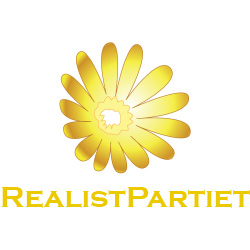 MOTIONTill kommunalfullmäktige Belysning i badparkens hundrastgård Bakgrund Då jag själv är en flitig användare av hundrastgården i badparken som är belägen vid foten av Björnborgspromenadens trappor upp till Torekällberget så har jag uppmärksammat behovet av kvällsbelysning på området. MotiveringFör dem som inte har möjlighet att gå med i någon hundbruksklubb och inte har bil att ta sig till dessa inhängande områden utanför staden för att släppa sin hund lös för spring och lek så finns det ytterst få ställen i Södertälje att tillgå för ändamålet. Hundrastgården i badparken är en av dessa få platser, den har dessutom funnits i många år och används flitigt av inte bara dem som bor i området, utan även av många andra hundägare. Vi som ”hänger” i hundgården pratar ofta och det blir en social mötesplats för hundägare, många har påpekat att de inte vågar sig upp i skogen till hundgården efter mörkrets inbrott, av den enkla anledningen att man inte ser något, man kan trampa fel och ramla och man ser inte vilka personer om någon som vistas där på kvällstid. Med mycket små medel som ett par strålkastare som aktiveras kvällstid så skapar man en tryggare mötesplats för hundar och dess ägare att samlas på även efter mörkrets inbrott. Som vi alla vet så är ju det mörkt redan klockan 17 under vinterhalvåret, det är under dessa månader som behovet är stort. BedömningKostanden och den tekniska insatsen för att montera upp 2 stycken tidsstyrda LED lampor i badparkens hundrastgård är försumlig jämfört med trivselfaktorn och trygghetsfaktorn detta skulle innebära för dem som använder parken. Vi har även ett LED företag som är villigt att sponsra på dessa 2 LED lampor/strålkastare om kommunen åtar sig att montera upp dem och koppla på strömmen.   Kommunfullmäktige Fullmäktige ska bevilja motionen och ge samhällsbyggnadskontoret i uppdrag att snarast möjligt montera upp kvällsbelysning i badparkens hundrastgård. Södertälje den 15 oktober 2015Sign:______________________NamnförtydligandeJoakim Granberg 
